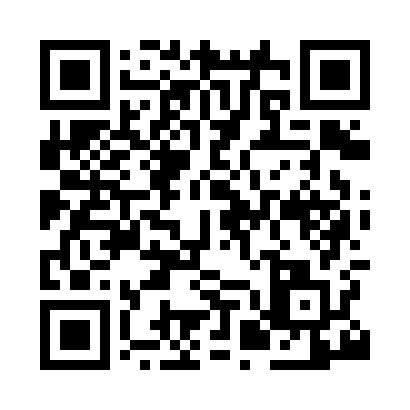 Prayer times for Dundonnell, Highland, UKMon 1 Jul 2024 - Wed 31 Jul 2024High Latitude Method: Angle Based RulePrayer Calculation Method: Islamic Society of North AmericaAsar Calculation Method: HanafiPrayer times provided by https://www.salahtimes.comDateDayFajrSunriseDhuhrAsrMaghribIsha1Mon2:554:251:257:1710:2411:552Tue2:554:261:257:1710:2411:543Wed2:564:271:257:1710:2311:544Thu2:564:281:257:1610:2211:545Fri2:574:291:267:1610:2111:536Sat2:584:301:267:1610:2111:537Sun2:594:321:267:1510:2011:538Mon2:594:331:267:1510:1911:529Tue3:004:341:267:1510:1711:5210Wed3:014:361:267:1410:1611:5111Thu3:024:371:267:1410:1511:5112Fri3:024:391:277:1310:1411:5013Sat3:034:401:277:1210:1211:4914Sun3:044:421:277:1210:1111:4915Mon3:054:441:277:1110:0911:4816Tue3:064:451:277:1010:0811:4717Wed3:074:471:277:1010:0611:4618Thu3:084:491:277:0910:0511:4619Fri3:094:501:277:0810:0311:4520Sat3:104:521:277:0710:0111:4421Sun3:104:541:277:069:5911:4322Mon3:114:561:277:059:5811:4223Tue3:124:581:277:049:5611:4124Wed3:135:001:277:039:5411:4025Thu3:145:021:277:029:5211:3926Fri3:155:041:277:019:5011:3827Sat3:165:061:277:009:4811:3728Sun3:175:081:276:599:4611:3629Mon3:185:101:276:589:4411:3530Tue3:195:121:276:569:4211:3431Wed3:205:141:276:559:3911:33